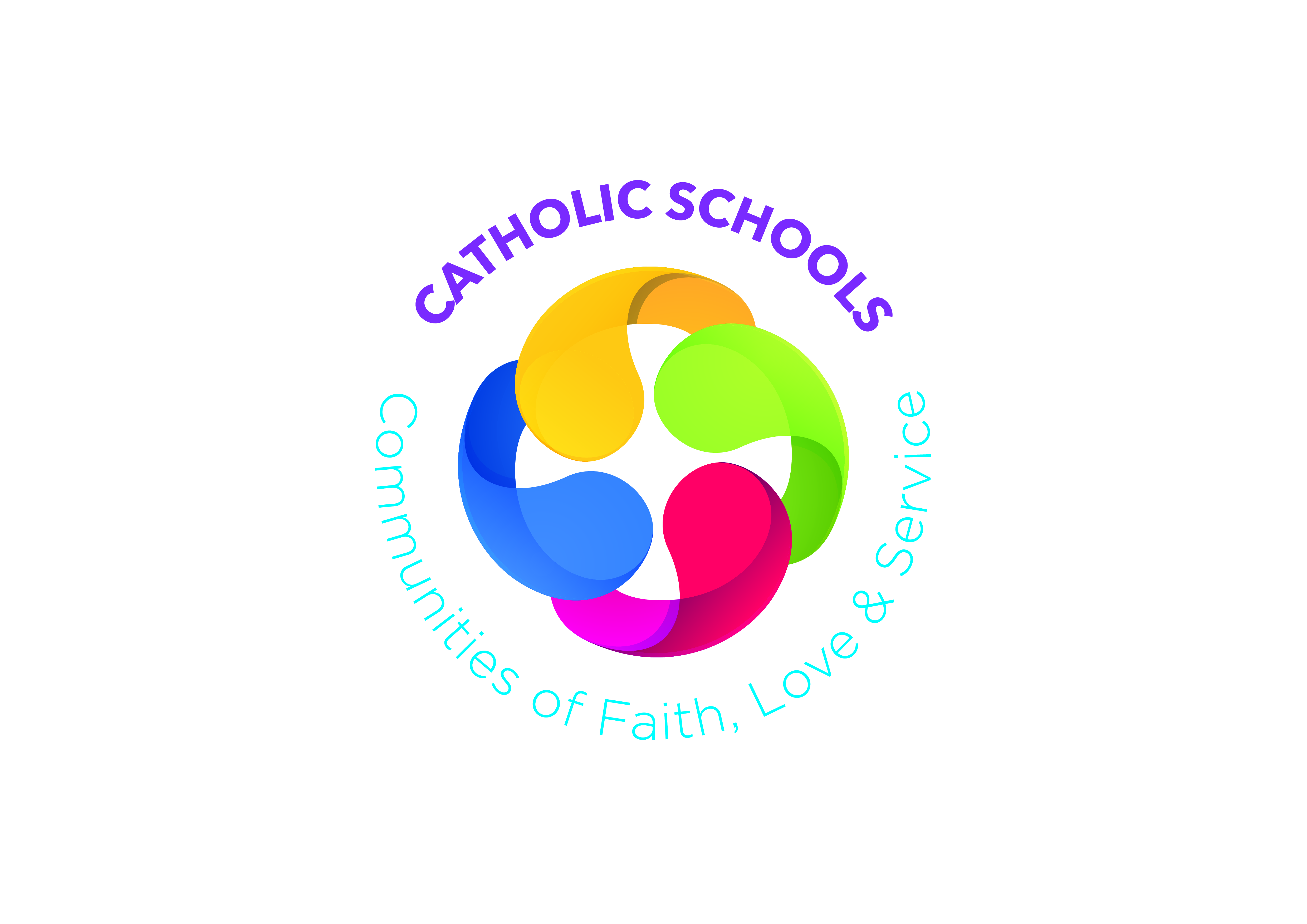 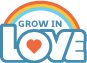 Prayer SpacePurple cloth; Bible; Candle; Cross/Crucifix; Holy WaterAdd to this space each week throughout the monthPurple cloth; Bible; Candle; Cross/Crucifix; Holy WaterAdd to this space each week throughout the monthPurple cloth; Bible; Candle; Cross/Crucifix; Holy WaterAdd to this space each week throughout the monthPurple cloth; Bible; Candle; Cross/Crucifix; Holy WaterAdd to this space each week throughout the monthWeek 1Death and Eternal LifeWeek 2 God Calls Each One of UsWeek 3We Respond to God’s CallWeek 4Learning  ObjectivesWhat Catholics believe about death, heaven and eternal lifeFeasts of All Saints and All SoulsLives of some saintsJews and Muslims show respect for their deadShare stories how families remember loved ones who have diedThe concept of Christian vocationThere is a choice in how we respond to/ignore God’s callSacrament of BaptismTalk about God’s callBe open to listening for the voice of God and to be ready to respondRecognise the choice in responding to/ignoring God’s callGod’s individual call to each of usWe are part of the Church community, the People of GodDevelop own prayer lifeLearning and Teaching ActivitiesStory:  Cliona and the sea stoneArt:  My image of heavenArt:  My symbolMusic:  Jesus, Remember MeScripture:  1Thess 4:13-14Chat about those who have diedFeast of All Saints 1st NovActivity:  Know the saintsPoem:  All Saints, All SoulsFeast of All Souls 2nd NovChat about Jewish and Islamic traditions around deathArt:  Remembrance HeartPB: p114-116TM: pp389-401 Story:  The School ReunionArt:  Imagining my future!Chat about the meaning of Christian VocationScripture:  1 Sam 3:2-10Online:  God called people in NT timesActivity:  I was called!Chat about being calledActivity:  Design a page for Jesus!Drama:  Role play – Hearing Jesus’ callPoem:  The CallPB pp30-33TM pp 116-124Activity:  Magnet experimentActivity:  Interests/activities I am interested inOnline:  Responding to God’s callActivity:  A hand up, not a hand outSong:  The SummonsOnline:  Living the Christian VocationReflection:  God invites each of us to respondActivity:  Responding to God’s callStory:  Nano NagleDrama:  Dramatise the storyChat about the sculpture Drama:  Role playActivity:  Game of LifeOnline:  The legacy of Nano NagleArt:  My Christian VocationPB: pp34-36TM pp125-132Praying TogetherQuiet Reflection using the symbolsQuiet Reflection timePrayer ServicePrayer of thanks for gifts and talentsQuiet ReflectionPrayer ServiceQuiet PrayerQuiet Reflection timePrayer ServiceAt HomePB p116PB p33PB p36Cross Curricular LinksPDMU:  Theme 2:  Feelings and Emotions https://ccea.org.uk/downloads/docs/ccea-asset/Resource/PDMU%20Progression%20Grid%20for%20Key%20Stage%202.pdfTheme 4a:  Safety https://ccea.org.uk/downloads/docs/ccea-asset/Resource/PDMU%20Progression%20Grid%20for%20Key%20Stage%202.pdfTheme 6:  Rules, Rights, Responsibilities https://ccea.org.uk/downloads/docs/ccea-asset/Resource/PDMU%20Progression%20Grid%20for%20Key%20Stage%202.pdfLLT:  Unit 3:  Fit for the Future http://www.nicurriculum.org.uk/docs/key_stages_1_and_2/areas_of_learning/pdmu/livinglearningtogether/year7/yr7_unit3.pdfUnit 5:  Says Who? http://www.nicurriculum.org.uk/docs/key_stages_1_and_2/areas_of_learning/pdmu/livinglearningtogether/year7/yr7_unit5.pdfWAU:  The life and impact of a person from the pastRSE:  The Wonder of My Being Year 7:  Called by God; Talents; Friendship; Making informed decisionsPDMU:  Theme 2:  Feelings and Emotions https://ccea.org.uk/downloads/docs/ccea-asset/Resource/PDMU%20Progression%20Grid%20for%20Key%20Stage%202.pdfTheme 4a:  Safety https://ccea.org.uk/downloads/docs/ccea-asset/Resource/PDMU%20Progression%20Grid%20for%20Key%20Stage%202.pdfTheme 6:  Rules, Rights, Responsibilities https://ccea.org.uk/downloads/docs/ccea-asset/Resource/PDMU%20Progression%20Grid%20for%20Key%20Stage%202.pdfLLT:  Unit 3:  Fit for the Future http://www.nicurriculum.org.uk/docs/key_stages_1_and_2/areas_of_learning/pdmu/livinglearningtogether/year7/yr7_unit3.pdfUnit 5:  Says Who? http://www.nicurriculum.org.uk/docs/key_stages_1_and_2/areas_of_learning/pdmu/livinglearningtogether/year7/yr7_unit5.pdfWAU:  The life and impact of a person from the pastRSE:  The Wonder of My Being Year 7:  Called by God; Talents; Friendship; Making informed decisionsPDMU:  Theme 2:  Feelings and Emotions https://ccea.org.uk/downloads/docs/ccea-asset/Resource/PDMU%20Progression%20Grid%20for%20Key%20Stage%202.pdfTheme 4a:  Safety https://ccea.org.uk/downloads/docs/ccea-asset/Resource/PDMU%20Progression%20Grid%20for%20Key%20Stage%202.pdfTheme 6:  Rules, Rights, Responsibilities https://ccea.org.uk/downloads/docs/ccea-asset/Resource/PDMU%20Progression%20Grid%20for%20Key%20Stage%202.pdfLLT:  Unit 3:  Fit for the Future http://www.nicurriculum.org.uk/docs/key_stages_1_and_2/areas_of_learning/pdmu/livinglearningtogether/year7/yr7_unit3.pdfUnit 5:  Says Who? http://www.nicurriculum.org.uk/docs/key_stages_1_and_2/areas_of_learning/pdmu/livinglearningtogether/year7/yr7_unit5.pdfWAU:  The life and impact of a person from the pastRSE:  The Wonder of My Being Year 7:  Called by God; Talents; Friendship; Making informed decisionsPDMU:  Theme 2:  Feelings and Emotions https://ccea.org.uk/downloads/docs/ccea-asset/Resource/PDMU%20Progression%20Grid%20for%20Key%20Stage%202.pdfTheme 4a:  Safety https://ccea.org.uk/downloads/docs/ccea-asset/Resource/PDMU%20Progression%20Grid%20for%20Key%20Stage%202.pdfTheme 6:  Rules, Rights, Responsibilities https://ccea.org.uk/downloads/docs/ccea-asset/Resource/PDMU%20Progression%20Grid%20for%20Key%20Stage%202.pdfLLT:  Unit 3:  Fit for the Future http://www.nicurriculum.org.uk/docs/key_stages_1_and_2/areas_of_learning/pdmu/livinglearningtogether/year7/yr7_unit3.pdfUnit 5:  Says Who? http://www.nicurriculum.org.uk/docs/key_stages_1_and_2/areas_of_learning/pdmu/livinglearningtogether/year7/yr7_unit5.pdfWAU:  The life and impact of a person from the pastRSE:  The Wonder of My Being Year 7:  Called by God; Talents; Friendship; Making informed decisionsOther Suggestions for NovemberThe month of the Holy SoulsFeast Days:  All Saints (1st); All Souls (2nd); All Saints of Ireland (6th); Christ the King; St Andrew (30th)Anti-Bullying Week: https://www.ncb.org.uk/resources/resources-schoolsThe month of the Holy SoulsFeast Days:  All Saints (1st); All Souls (2nd); All Saints of Ireland (6th); Christ the King; St Andrew (30th)Anti-Bullying Week: https://www.ncb.org.uk/resources/resources-schoolsThe month of the Holy SoulsFeast Days:  All Saints (1st); All Souls (2nd); All Saints of Ireland (6th); Christ the King; St Andrew (30th)Anti-Bullying Week: https://www.ncb.org.uk/resources/resources-schoolsThe month of the Holy SoulsFeast Days:  All Saints (1st); All Souls (2nd); All Saints of Ireland (6th); Christ the King; St Andrew (30th)Anti-Bullying Week: https://www.ncb.org.uk/resources/resources-schoolsDifferentiationWhat went well?What would I change?Suggested Additional Resourceshttp://www.kandle.ie/http://www.derrydiocese.org/www.educationdublindiocese.iewww.prayingincolour.comwww.drawing-god.comhttp://www.kandle.ie/http://www.derrydiocese.org/www.educationdublindiocese.iewww.prayingincolour.comwww.drawing-god.comhttp://www.kandle.ie/http://www.derrydiocese.org/www.educationdublindiocese.iewww.prayingincolour.comwww.drawing-god.comhttp://www.kandle.ie/http://www.derrydiocese.org/www.educationdublindiocese.iewww.prayingincolour.comwww.drawing-god.com